Board Application Form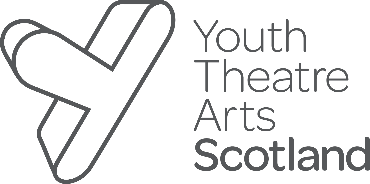 To apply for the voluntary position of Board Member/Trustee with Youth Theatre Arts Scotland (YTAS), please complete this form, save a copy for your own records, then email it to kenny@ytas.org.uk no later than 9am on Monday 26 June 2023. You will receive an email to acknowledge that we have received your application. We will then contact you again after the closing date to let you know if you have been shortlisted. If we decide to take your application forward, you will be invited to an informal meeting with the YTAS staff team and Board Members. This will be followed by the opportunity to observe a Board meeting so that you can meet the other Board Members and find out more about what the role involves. Privacy NoticeYTAS will use the information you provide solely for the intended reason it was collected. All copies, physical and electronic, will be destroyed six months after the closing date if your application is unsuccessful.All sections of this form should be completed.Your Suitability for the RolePlease refer to the Person Specification in the Board Recruitment Pack when answering the questions in this section.We are happy to accept your answers either:in writing orin video or audio format (limited to a total of 10 minutes).If you choose to record your answers, please provide a web address below where we can access your file or submit it by email along with your completed Application Form.ReferencePlease give the names and contact details of someone we can contact if we need a reference. We will only contact them with your permission. DeclarationI declare that to the best of my knowledge the information contained in this form is accurate and true.*a typed signature is acceptable.Equal OpportunitiesPlease consider completing our voluntary and anonymous Equal Opportunities Monitoring Questionnaire at https://forms.office.com/e/jpifJ4AHhk. We will use the information we collect to:make sure that no applicant receives less favourable treatment because of age, disability, race/ethnicity, religion/belief, marriage and civil partnership, pregnancy and maternity, sex/gender, gender reassignment or sexual orientation; andunderstand who we are reaching and appealing to. This will help us improve our recruitment practices so that a wider variety of people know about our opportunities and feel more comfortable applying to join our Board.Now please save a copy of this form for your own records then email it to kenny@ytas.org.uk no later than 9am on Monday 26 June 2023. Registered Address (for mail only):	T: 0131 538 0591		Company No. 269952Youth Theatre Arts Scotland		E: info@ytas.org.uk		Scottish Charity No. SC0357655 South Charlotte Street 
Edinburgh
EH2 4ANYour name:Your address:Your phone number:Your email address:What is your current job?Where did you find out about this opportunity?Please tell us about any other board positions you currently holdWeb address to access video or audio files (if applicable)What attracted you to this voluntary role?What most interests you about YTAS’s work?What most interests you about governance?Please tell us how you think your knowledge, skills and/or experience might be useful as a YTAS Board Member/Trustee. Is there any other information you think it would be useful for us to know?Referee Name:Address:Phone:Email:Relationship to you:Signature*:Date: